Mein Wortschatz zum Thema „Salz“Wörter auf DeutschWörter in meiner SpracheWörter auf EnglischWörter in einer anderen SpracheNomen-e Alge, -n-e Anziehungskraft, - ̈e-s Barten (Pluralwort) -e Bewegung, -en -e Dämmerlichtzone, -n -r Delfin, -e -e Dunkelzone, -n -e Ebbe, -n -s Erdöl, -e -e Fliehkraft, - ̈e-e Flut, -en-s Förderband, - ̈er -s Futter, ~-r Garten, - ̈-e Gezeiten  (Pluralwort)-s Gezeitenkraftwerk, -e -r Golfstrom,  - ̈e-s Hochwasser (ohne Plural)-r Kalk (ohne Plural) 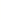 -r Kontinent, -e -e Koralle, -n -e Kraft, - ̈e-s Kraftwerk, -e -e Krebstier, -e -r Kunststoff, -e-s Meer, -e -r Meeresspiegel (ohne Plural)-e Meeresströmung, -en -r Mond, -e-r Müll (ohne Plural)-r Nahrungskette, -n-e Nähe (ohne Plural)-s Niedrigwasser (ohne Plural)-e Oberfläche, -n-r Ozean, -e-s Plankton (ohne Plural)-s Plastik (ohne Plural)-r Pottwal, -e-e Qualle, -n-r Raubfisch, -e-s Riff, -e-s Schaufelrad, - ̈er-e Schildkröte, -n-r Schwarm, - ̈e-r Schwarmfisch, -e-r See, -n-e See (ohne Plural)-e Sonnenlichtzone, -n-e Strömung, -en-s Tentakel, ~-e Tiefe, -n-r Tiefseehai, -e-e Tiefseezone, -n-r Tintenfisch, -e-e Turbine, -n-e Zone, -nVerbenbauen befördern fliehenfließenkommen planen reparierensinken strömen transportierenzersetzen zurückgehen Adjektivedunkelerneuerbarglobalhellhochkeinniedrig